KEPUTUSAN PEMBELIAN SEPEDA MEREK POLYGONDI SURAKARTASKRIPSIDiajukan Untuk Memenuhi Syarat MendapatkanGelar Sarjana Ekonomi Pada Fakultas EkonomiProgam Studi Manajemen Universitas Islam Batik Surakarta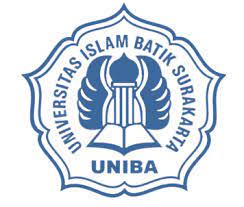 Oleh :EDY PARWANTO WASITO JATINIM : 2017020139UNIVERSITAS ISLAM BATIK SURAKARTAPROGAM STUDI MANAJEMENFAKULTAS EKONOMI2022PERSETUJUAN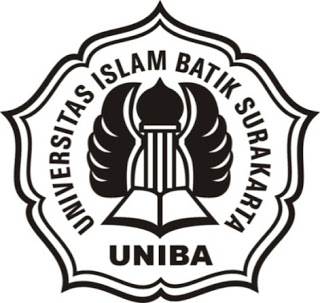 Yang bertandatangan di bawah ini setelah membaca skripsi dengan judul :KEPUTUSAN PEMBELIAN SEPEDA MEREK POLYGON  DI SURAKARTAOleh:EDY PARWANTO WASITO JATINIM : 2017020139Telah Dipertahankan di Hadapan Tim Penguji SkripsiFakultas Ekonomi Universitas Islam Batik SurakartaSurakarta, 26 Januari 2022Mengetahui,Kepala Progam Studi ManajemenFithri Setya Marwati, S.E. M.MNIDN. 0603088405PENGESAHANTelah diterima dan disahkan untuk memenuhi syarat dan tugas guna memperoleh gelar Sarjana Ekonomi Program Studi Manajemen pada Fakultas Ekonomi Universitas Islam Batik Surakarta.Pada hari         : RabuTanggal          : 26 Januari 2022Tim Penguji SkripsiMengetahuiDekan Fakultas EkonomiUniversitas Islam Batik SurakartaDr. Ec. Dra. Hj. Istiatin, S.E., M.MNIDN. 0621045901SURAT PERNYATAAN KEASLIAN SKRIPSISaya yang bertandatangan di bawah ini:Nama		: EDY PARWANTO WASITO JATINIM		: 2017020139Judul Skripsi	: KEPUTUSAN PEMBELIAN SEPEDA MEREKPOLYGON DI SURAKARTADengan ini saya menyatakan bahwa skripsi yang saya ajukan ini adalah hasil saya sendiri dan belum pernah diajukan untuk memperoleh gelar kesarjanaan di suatu Perguruan Tinggi, dan sepanjang pengetahuan saya skripsi ini tidak terdapat karya atau pendapat yang pernah ditulis atau diterbitkan oleh orang lain kecuali yang diacu dalam  naskash ini secara terstulis dan disebutkan dalam daftar pustaka.MOTTO“Seseorang yang bertindak tanpa ilmu ibarat bepergian tanpa petunjuk. Dan sudah banyak yang tahu kalau oarang seperti itu kiranya akan hancur, bukan selamat” (Hasan Al-Basri)“Rahasia kesuksesan adalah melakukan hal yang biasa secara tak biasa” (John D. Rockefeller Jr)“Bersyukur merasa cukup, cara terbaik ketika berkekurangan, jangan berharap lebih sebelum berusaha.”(HR. Bukhari)“Tujuan pendidikan itu untuk mempertajam kecerdasan, memperkukuh kemauan serta memperhalus perasaan” (Tan Malaka)“Jangan pergi mengikuti kemana jalan akan berujung, Buat jalanmu sendiri dan tinggalkan jejak” (Ralph Waldo Emerson)“Hanya ada pilihan untuk memenangkan kehidupan, keberanian, atau keikhlasan, jika tidak berani, ikhlaslah menerimanya jika tidak ikhlas beranilah mengubahnya” (Lenang Mangala)PERSEMBAHANDengan segala puji syukur kepada Allah SWT serta atas dukungan dari orang-orang yang saya cintai, akhirnya tugas akhir ini dapat terselesaikan dengan baik dan tepat waktu tanpa halangan suatu apapun. Begitu pula banyak rasa terimakasih saya ucapkan kepada :Orang tua yang sangat saya cintai dan saya sayangi dengan penuh rasa hormat, terimakasih atas do’a, nasihat, dukungan dengan sepenuh hati dan dengan kasih sayangnya yang dapat tercurahkan sampai sekarang ini.Terimakasih pula kepada seluruh saudara, rekan serta sahabatku, atas dukungan dan pengertiannya dalam saya menyusun tugas akhir ini.KATA PENGANTARAssalamu’alaikum Warohmatullahi Wabarokatuh.Puji syukur penulis  panjatkan kepada Allah SWT atas segala limpahan rahmat, taufik, hidayah serta kasih sayangnya sehingga penulis dapat menyelesaikan peneletian ini dengan lancar. Penulis skripsi dengan judul KEPUTUSAN PEMBELIAN MEREK SEPEDA POLYGON DITINJAU DARI, GAYA HIDUP SEHAT, KUALITAS PRODUK DAN BRAND IMAGE DI SURAKARTA. Skripsi ini  disusun untuk memenuhi syarat guna memperoleh gelar Sarjana Manajemen pada Fakultas Ekonomi Progam Studi Manajemen Universitas Islam Batik Surakarta. Skripsi ini tidak akan slelesai tanpa bantuan dari berbagai pihak, dengan tulus dan segenap hati penulis mengucapkan terimakasih pada : Dr. H. Amir Junaidi, SH, MH, Selaku Rektor Universitas Islam Batik Surakarta yang telah memberikan kesempatan kepada penulis untuk menempuh studi lanjut S1 Manajemen pada Fakultas Ekonomi Progam Studi Manjemen.	Dr. Ec. Dra. Hj. Istiatin, S.E., M.M, Selaku selaku Dekan Universitas Islam Batik Surakarta.Drs, Sri Hartanto, SE, M.Si, Selaku Wakil Dekan Fakultas Ekonomi Universitas Islam Batik Surakarta.Fithri Setya Marwati, SE, MM, Selaku Kepala Progam Studi Manajemen Fakultas Ekonomi Universitas Islam Batik Surakarta. Dr. H. Bambang Mursito, M.M, selaku Dosen Pembimbing Utama yang telah meluangkan banyak waktunya dan kesabarannya dalam memberikan arahan serta bimbingannya selama penulisan skripsi.Fithri Setya Marwati, SE, MM, selaku Dosen Pembimbing Pendamping yang telah membina dan memberi arahan dalam penulisan skripsi ini.Segenap Dosen Fakultas Ekonomi yang selama ini selalu senantiasa memberikan ilmu serta pengalamannya dalam proses kegiatan pembelajaran kepada penulis.Teman-teman seperjuangan Fakultas Ekonomi  Progam Studi Manajemen angkatan 2017 khususnya kelas Manajemen B2 sukses selalu buat kalian.Segenap pihak yang telah berkontribusi yang tidak dapat di sebutkan satu persatu. Terimakasih.Penulisan skripsi ini tentunya jauh dari kata sempurna karena keterbatasan yang dimiliki oleh penulis, maka penulis tidak menutup kemungkinan terhadap saran dan kritik untuk menjadikannya  motivasi dan membangun agar lebih baik lagi.Akhirnya penulis menyampaikan, semoga penulisan skripsi ini bermanfaat bagi pihak yang memerlukan.Wassalamu’alaikum Warohmatullahi Wabarokatuh.Surakarta, 18 Januari 2022PenulisDAFTAR ISIJUDUL									           PERSETUJUAN								          i PENGESAHAN								         iiSURAT PERNYATAAN KEASLIAN SKRIPSI				        iii MOTTO									        iv PERSEMBAHAN								         v KATA PENGANTAR							       vi DAFTAR ISI									      viii DAFTAR TABEL								         x DAFTAR GAMBAR								        xi DAFTAR LAMPIRAN							       xii ABSTRACT									      xiii ABSTRAK									      xivBAB I PENDAHULUAN							        1A. Latar Belakang Masalah 						       1B. Rumusan Masalah							        5C. Tujuan Penelitian 							        6D. Manfaat Penelitian 							        6`BAB II LANDASAN TEORI							       8A. Keputusan Pembelian							        8B. Gaya Hidup Sehat 							       11C. Kualitas Produk 								       13D. Brand Image 								       15  E. Penelitian yang Relevan 						       17F. Kerangka Berpikir 							       22G. Hipotesa 								       23DAFTAR PUSTAKALAMPIRANDAFTAR TABELDAFTAR GAMBARDAFTAR LAMPIRANLampiran I Kuesioner Penelitian						      71 Lampiran II Data Kuesioner	 N 20						      76Lampiran III Hasil Uji Instrumen						      77Lampiran IV Data Kuesioner	 N 100						      85Lampiran V Hasil Uji Asumsi Klasik						      87 Lampiran VI Hasil Analisis Data						      90       Lampiran VII F Tabel t, Tabel dan Tabel r					      92ABSTRACTEdy Parwanto Wasito Jati. 2017020139. Analysis of Healthy Lifestyle, Product Quality and Brand Image on Purchase Decisions for Polygon Brand Bikes in Surakarta City. Essay. Management Studies Program (SI). Surakarta Batik Islamic University. 2022. This study aims to determine and explain the influence of both simultaneously and partially a healthy lifestyle, product quality and brand image on purchasing decisions of polygon brand bicycles in Surakarta City. This research uses quantitative research. The population in this study were all polygon bicycle users in the city of Surakarta. the number of samples was determined by using the formula from Ferdinand and the result was 100 respondents. The sampling technique uses the Non-Probability Sampling technique with the type of sampling Accidental Sampling. Observations, questionnaires and light interviews were used in data collection. The data analysis technique used in this research is multiple linear regression. The results showed that a healthy lifestyle, product quality and brand image simultaneously and significantly influenced the purchasing decisions of polygon brand bicycles in Surakarta City. The results of the t test show that a healthy lifestyle has a positive and significant effect on purchasing decisions for polygon brand bicycles in Surakarta City. Product quality has a positive and significant effect on purchasing decisions for polygon brand bicycles in Surakarta City. Brand image has a positive and significant effect on purchasing decisions for polygon brand bicycles in the city of Surakarta. The result of the coefficient of determination shows that the variables of a healthy lifestyle, product quality and brand image have an influence of 75% on the variable purchasing decisions of polygon brand bicycles in Surakarta City.Keywords: Healthy Lifestyle, Product Quality and Brand Image, Purchase DecisionABSTRAKEdy Parwanto Wasito Jati. 2017020139. Analisa Gaya Hidup Sehat, Kualitas Produk dan Brand Image  Terhadap Keputusan Pembelian Sepeda Merek Polygon di Kota Surakarta. Skripsi. Progam Studi Manajemen (SI). Universitas Islam Batik Surakarta. 2022. Penelitian ini bertujuan untuk mengetahui dan menjelaskan secara pengaruh baik secara simultan maupun parsial gaya hidup sehat, kualitas produk dan brand image  terhadap keputusan pembelian sepeda merek polygon di Kota Surakarta. Penelitaian ini menggunakan penlitian kuantitatif. Populasi pada penelitian ini adalah semua pengguna sepeda polygon di Kota Surakarta. jumlah sampel ditentukan dengan menggunakan rumus dari Ferdinand dan hasilnya berjumlah 100 responden. Teknik pengambilan sampel manggunakan teknik Non-Probability Sampling dengan jenis pengambilan sampel Accidental Sampling. Observasi, Kuesioner dan wawancara ringan digunakan dalam pengambilan data. teknik analisis data yang digunakan dalam penilitian ini adalah regresi linear berganda. Hasil penelitian menunjukan bahwa gaya hidup sehat, kualitas produk dan brand image  secara simultan dan signifikan berpengaruh terhadap keputusan pembelian sepeda merek polygon di Kota Surakarta. Hasil uji t menunjukan bahwa gaya hidup sehat berpengaruh positif dan signifikan terhadap  keputusan pembelian sepeda merek polygon di Kota Surakarta. Kualitas produk berpengaruh positif dan signifikan terhadap  keputusan pembelian sepeda merek polygon di Kota Surakarta. Brand image berpengaruh positif dan signifikan terhadap  keputusan pembelian sepeda merek polygon di Kota Surakarta. Hasil Koefisien determinasi menunjukan variabel gaya hidup sehat, kualitas produk dan brand image memiliki pengaruh sebesar 75% terhadap variabel keputusan pembelian sepeda merek polygon di Kota Surakarta. Kata Kunci: Gaya Hidup Sehat, Kualitas Produk dan Brand Image, Keputusan PembelianBAB IPENDAHULUANLatar Belakang MasalahSeiring berkembangnya zaman, teknologi dan kebutuhan akan keinginan manusia pun pasti terus berkembang. Teknologi yang mencakup beberapa aspek terhadap minat seseorang akan terus berkembang juga dengan disertai berbagai fiture-fiture manarik. dalam aspek ini penulis akan mecoba untuk meneliti tentang bagaimana kebutuhan manusia akan budaya hidup sehat dengan menggunakan sepeda onthel sebagai medianya. Belakangan ini semenjak kasus virus Covid-19 masuk dan menyerang masyarakat tanah air pada awal Tahun 2020 kurang lebih 2 (dua) tahun lalu. Virus Covid-19 atau yang dikenal dangan sebutan virus corona  merupakan virus yang sangat berbahaya dan begitu sangat meresahkan masyarakat tanah air terutama dampak yang sangat besar  pengaruhnya yaitu dalam bidang perekonomian. Pemerintah, satgas serta tenaga medis yang berada di garda terdepan sudah begitu sangat kualahan dalam menangani kasus ini. Maka dari itu Pemerintah sangat antusias dalam memerangi wabah virus Covid-19 ini dengan cara menghimbau kepada masyarakat agar selalu membiasakan Pola Hidup Bersih dan Sehat (PHBS) serta selalu patuh terhadap protokol kesehatan demi keselamatan diri masing-masing.Berbagai upaya masyarakat dalam menyikapi gaya hidup sehat sebagaimana yang telah dianjurkan oleh Pemerintah untuk selalu menjaga kebugaran tubuh dan selalu meningkat imun tubuh baik dengan cara menkonsumsi vitamin maupun dengan berolahraga, dalam menyikapi hal ini masyarakat begitu antusias di mana sebagian besar masyarakat sekarang ini telah mengambil suatu langkah atau gerakan tentang gaya hidup sehat dengan cara bersepeda atau yang lebih sering dikenel dengan sebutan Gowes. Langkah ini merupakan suatu bentuk kegiatan yang sangat positif terutama dalam meningkatan kembali perekonomian masyarakat khususnya bagi para produsen sepeda onthel. Hal ini menyebabkan para produsen-produsen sepeda mengalami persaingan yang begitu ketat karena tuntutan konsumen yang semakin kompleks. Memahami perilaku konsumen adalah langkah penting yang dilakukan oleh produsen karena setiap konsumen memiliki alasan-alasan tertentu dalam memilih produk. Konsumen dapat menentukan pembelian produk atas dasar kualitas serta layanan produk yang mereka dapat. Maka dari itu, sangat penting bagi perusahaan untuk mengetahui dan memahami perilaku konsumen yang selalu berkembang, karena dengan cara memahami perilaku konsumen tersebut kita akan mengetahui pengambilan keputusan pembelian konsumen.Dalam hal ini menentukan keputusan pembelian sepeda merek polygon merupakan raelisasi dari perencanaan dan pertimbangan untuk menjadikan pilihan utama di antara merek sepeda lainya dalam keputusan bersepeda guna mengambil langkah gaya hidup sehat. Keputusan pembelian merupakan tahapan evaluasi konsumen dalam membentuk prefensi diantara merek-merek dalam sekelompok pilihan, sehingga konsumen dapat membentuk minat pembelian untuk membeli merek yang paling disukai (Astuti dan Abdullah, 2017). Sedangkan menurut (Aldi, 2012) keputusan merupakan kumpulan dari sejumlah keputusan yang terorganisir. Sedangkan keputusan  pembelian itu sendiri adalah suatu tindakan yang dilakukan konsumen dikarenakan adanya dorongan atau motif-motif yang dirasakan sehingga menimbulkan minat atau dorongan untuk memenuhi kebutuhan.Gaya hidup merupakan suatu gagasan yang selalu dimiliki oleh manusia, selalu ada dan dipraktekan oleh manusia. Gaya hidup juga menjadi panutan dan tolok ukur bagi orang-orang yang paham dan mengenalnya, karena dengan adanya cara seperti itu akan dapat terlihat cara hidup yang mereka inginkan dan sesuai kebutuhan mereka tanpa memikirkan orang lain. Menurut (Mister, 2008) gaya hidup sehat adalah cara dalam mengadakan suatu proses kehidupan sehingga mampu memberikan kondisi yang positif bagi diri sendiri serta lingkungan sekitar. Saat ini gaya hidup sehat adalah suatu tren yang menjadi kebutuhan masyarakat khususnya daerah perkotaan. Pola hidup sehat yang teratur akan dapat meningkatkan imun tubuh dan daya tahan tubuh dengan baik. Maka dari itu harus diimbangi dengan olahraga yang teratur agar dapat meningktkan stamina dan fisik yang terjaga.Suatu perusahaan dalam berkompetisi untuk memasarkan suatu produk yang dihasilkan maka harus benar-benar menampilkan produk terbaik agar dapat memenuhi selera konsumen yang selalu berkembang dan berinovasi. Dalam hal ini kualitas produk merupakan kemampuan produk dalam mejalankan fungsinya dan kemampuan itu meliputi daya tahan, kehandalan, ketelitian yang dihasilkan, kemudahan dioprasikan dan di perbaiki serta atribut lain yang berharga yang ada pada produk secara keseluruhan (Amalia & Nasution, 2017). Sedangkan merunut (Kotler, 2008) mengatakan bahwa kualitas produk menggambarkan sejauh mana kemampuan dari produk tersebut dalam memenuhi dan memuaskan kebutuhan konsumen. Kualitas produk adalah suatu kondisi yang dinamis berkaitan dengan barang, jasa, manusia, produk, dan lingkungan yang memenuhi atau melebihi harapan.Dalam menentukan keputusan pembeilan produk sepeda merek polygon brand image merupakan suatu nama dan atau simbol yang mempuyai sifat membedakan sebuah cap, logo, atau kemasan yang  mempunyai maksud mengidentifikasi barang atau jasa dari seorang penjual atau sekelompok penjual tertentu yang bertujuan untuk membedakannya dari barang atau jasa yang telah dihasilkan oleh para pesaing. Citra merek  merupakan kepercayaan yang dibuat dibenak konsumen untuk menjadi pembeda dari merek dan brand lainnya misalnya lambang, desain huruf, dan juga desain dari warna (Vanessa dan Arifin, 2017). Sedangkan menurut (Dewi dan Suasana, 2014) citra merek atau brand image suatu produk adalah  asset perusahaan dalam melanjutkan pemasaran suatu produk.Diskripsi di atas menunjukan bahwa gaya hidup sehat, kualitas produk, brand image merupakan faktor-faktor  penting bagi konsumen dalam menentukan keputusan pembelian. Sama halnya yang dilakuakan oleh perusahaan polygon yang   selalu berusaha mengeluarkan barang atau produk yang baik, manarik, dan berkualitas sesuai apa yang menjadi ekspektasi konsumen dari generasi ke generasi berikutnya. Mengingat saat ini persaingan dalam dunia usaha sepeda yang semakin ketat, maka inovasi produk merupakan kunci sebagai sarana untuk mengembangkan dan meningkatkan keputusan pembelian terhadap produk sepeda merek polygon di Kota Surakarta. Sebagai salah satu brand  sepeda terkemuka seharusnya mampu memberikan warna dan fasilitas yang berbeda untuk daya tarik konsumen sebagai referensi untuk meningkatnya keputusan pembelian. Dari uraian di atas bahwa penulis berpendapat untuk melakuakn penelitian dengan judul : Keputusan Pembelian Merek Sepeda Polygon Ditinjau Dari, Gaya Hidup Sehat, Kualitas Produk dan Brand Image Di Surakarta.Rumusan MasalahBerdasarkan latar belakang yang dikemukakan di atas, maka dapat diperoleh rumusan masalah sebagai berikut:Apakah ada pengaruh Gaya Hidup Sehat terhadap keputusan pembelian  sepeda merek polygon di Surakarta?Apakah ada pengaruh Kualitas Produk terhadap keputusan pembelian sepeda merek polygon di Surakarta?Apakah ada pengaruh Brand Image terhadap keputusan pembelian sepeda merek polygon di Surakarta?Tujuan Pemelitian Adapun tujan yang ingin dicapai dalam penelitian ini:Mengetahui dan menguji pengaruh Gaya Hidup Sehat terhadap keputusan pembelian sepeda merek polygon di Surakarta.Mengetahui dan menguji pengaruh Kualitas Produk terhadap keputusan pembelian sepeda merek polygon di Surakarta.Mengetahui dan menguji pengaruh Brand Image terhadap keputusan pembelian sepeda merek polygon di Surakarta.Manfaat Penelitian Adapun manfaat yang dapat diambil dalam penelitian ini yaitu:Manfaat TeoritisDari hasil penelitian ini diharapkan dapat menjadikan informasi tambahan dalam mengembangkan kreativitas dan inovasi bagi pihak-pihak yang berkepentingan  dalam dunia kerja meningkatkan mutu  produk untuk menjadikan referensi dari setiap keputusan konsumen dalam menentukan keputusan pembelian produk sepeda merek polygon di Surakarta.Manfaat PraktisBagi penulisPenelitian ini dapat dijadikan menambah wawasan pengetahuan bagi penulis serta dapat memeberikan pengalaman yang nyata untuk mengimplementasikan wawasan penulis di bidang pemasaran khususnya penelitian dalam mentukan gaya hidup sehat, kualitas produk dan brand image terhadap keputusan pembelian.Bagi perusahaanMelalui penelitian ini, di harapkan bagi perusahaan sepeda polygon dapat menambah suatu gagasan dan menganalisa strategi  perilaku konsumen dalam memasarkan produk untuk menentukan setiap keputusan pembelian konsumen.Bagi dunia akademikDari penelitian ini semoga dapat menjadikan tambahan informasi dan referensi bagi penelitian berikutnya di bidang yang sama.Pembimbing IDr. H. Bambang Mursito, M.MPembimbing IIFithri Setya Marwati, S.E. M.M1.Dr. H. Bambang Mursito, M.M Ketua(                               )2.Fithri Setya Marwati, S.E. M.M Sekretaris(                               )3.Dr. Ida Aryati Diyah P. W., S.E.,M.Si., M.H.Anggota(                               )Surakarta, 18 Januari 2022EDY PARWANTO WASITO JATIBAB III METODOLOGI PENELITIAN					    24A. Jenis Penelitian								    24B. Lokasi dan Waktu Penelitian						    24C. Populasi, Sampel dan Teknik Sampling				    25D. Sumber Data								    26E. Teknik Pengambilan Data						    27F. Definisi Operasional Variabel						    28G. Uji Instrumen								    30H. Uji Asumsi Klasik							    34I.  Uji Hipotesis								    36BAB IV HASIL PENELITIAN DAN  ANALISA DATA 			    41A. Deskripsi Obyek Penelitian						    41B. Deskripsi Responden							    43C. Hasil Uji Asumsi Klasik						    45D. Hasil Uji Hipotesis							    49E. Pembahasan								    58BAB V KESIMPULAN DAN SARAN					    62A. Kesimpulan								    62B. Saran									    63Tabel II.1 Penelitian yang Relevan						     17Tabel III.1 Kisi-kisi Variabel							    28Tabel III.2  Hasil Uji Validitas						    31Tabel III.3 Hasil Uji Reliabilitas						    33Tabel IV.1 Deskripsi Responden berdasarkan Usia				    43Tabel IV.2 Deskripsi Responden berdasarkan Jenis Kelamin		    44Tabel IV.3 Deskripsi Responden berdasarkan Penghasilan			    45Tabel IV.4 Hasil Uji Normalitas						    47Tabel IV.5 Hasil Uji Multikolinearitas					    48Tabel IV.6 Hasil Uji Heteroskedastisitas					    49Tabel IV.7 Hasil Uji Regresi Linier Berganda				    50Tabel IV.8 Hasil Uji F							    52Tabel IV.9 Hasil Uji t								    54Tabel IV.10 Hasil Koefisien Determinasi					    58Gambar II.1 Kerangka Pemikiran						     22Gambar III.1 Kurva Uji F							    37Gambar III.2 Kurva Uji t							    39Gambar IV.1 Grafik Histogram Normalitas					    46Gambar IV.2 Grafik Normal PP Plot						    46Gambar IV.3 Hasil Uji Heteroskedastisitas					    49Gambar IV. 4 Kurva Uji F							    53Gambar IV. 5 Kurva Uji t Gaya Hidup Sehat					     55Gambar IV. 6 Kurva Uji t Kualitas Produk					    56Gambar IV. 7 Kurva Uji t Brand Image					    57